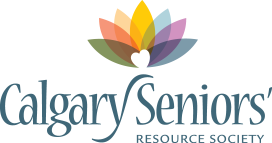 Our agency: provides a depth of support that creates meaningful and effective change in seniors’ overall well-being and quality of life.The Seniors Social Support Team: Ignites people to provide practical and social support for seniors, and in turn their lives, communities, and organizations are enriched by the shared knowledge and meaningful relationships that are created.Please visit calgaryseniors.org for more information.Are you: PASSIONATE ABOUT SENIORS, CREATIVE, detailed, FLEXIBLE, responsive, ORGANIZED, patient, confident, COMPASSIONATE, efficient, personable, CURIOUS, level-headed, and a CRITICAL THINKER?!?! TITLE: Program Assistant THE JOB:Support the delivery of programs for isolated seniors (e.g. registering clients)Respond to client and volunteer inquiries via email or phoneDevelop critical thinking skills to help respond to complex client and volunteer situationsParticipate in team meetingsSupport the ongoing growth and development of programs through process review and recommendationsMaintain and manage program databases, as well as supporting other data recording initiativesConduct research and implement evaluation toolsSupport the identification of trends, emerging needs and gapsAssist with storytelling and impact capturingSupport the implementation of projects and program strategiesMUST HAVES:Passion and experience working with seniorsExperience working with volunteersPost-secondary degree in a human services or related fieldAdvanced critical thinking SkillsNon-Profit experienceProgram delivery experienceAbility to work independently and in a team environmentValid driver’s license, vehicle and adequate automobile insuranceSatisfactory criminal record check (CPIC) or Police Information CheckLegally able to be employed in CanadaWorking ConditionsWorks both in office and in community as requiredWorks a standard work week (Monday-Friday, 37.5 hours, day shift) with the understanding that flexibility in scheduling may be required to meet urgent work needs and/or to accommodate the ebb and flow of routine work and may include scheduled weekends.Fast paced and demanding work environment that provides social support services to vulnerable peoplePsychological demands include but are not limited to working in an environment with vulnerable persons experiencing crisis.DETAILS:Full time, Monday-Friday 8:30 AM -4:30 PM $38,000-$40,000 annuallyBonus points if you: have social media skills, are multi-lingual, and like public speakingAPPLY TO: Shannon McSweeney, Program Supervisor smcsweeney@calgaryseniors.org – NO CALLS PLEASE